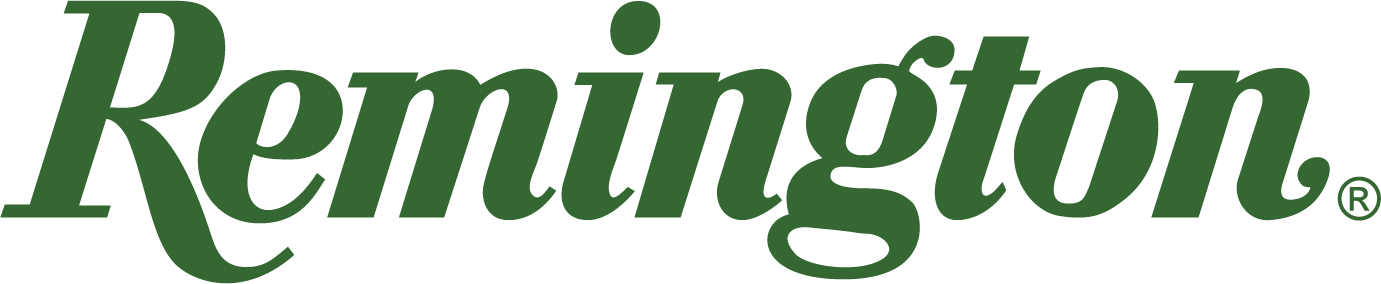 FOR IMMEDIATE RELEASE 		 		 Team Remington’s Ben Bell Wins at US Steel NationalsLonoke, Arkansas – March 27, 2023 – Team Remington continues to compete at the highest level with Ben Bell sporting an impressive performance at the 2023 US Steel Nationals, March 17-19, 2023, in Daytona, Fla. Ben Bell competes across a variety of shooting sports disciplines including steel challenge, USPSA, IPDA and PRS. Serving as one of Remington Ammunition’s very own mechanical engineers in the rimfire production area, Bell proudly represented Big Green with a 1st place win in his class in the RFPO division and posted a top 10 finish in rimfire pistols overall. “Ben is an up-and-coming competitor that’s sure to make a name for himself and for Remington rimfire,” said Steve Monniere, Remington’s Rimfire Product Line Manager. “If this start to the 2023 season is any indicator for the rest of the year, we’ll continue to see big wins from Ben and Big Green.” The US Steel Nationals have quickly gained a reputation as a top-tier shooting tournament. Held at the Volusia Gun Club in South Daytona, Fla., the premier shooting event garners strong industry support and top shooters. Forced to reschedule due to Hurricane Ian in October, the US Steel Nationals are back and better than ever as one of the most anticipated competitions of the year. Find Remington ammunition at dealers nationwide and online. For more information on Remington ammunition and accessories, visit www.remington.com.Press Release Contacts: Maggie Dazzio and Jonathan HarlingRemington Public RelationsE-mail: remingtonammopr@murrayroadagency.comAbout RemingtonFrom muskets to modern day, generations of hunters and shooters have trusted Remington ammunition and accessories. Loaded in Lonoke, Arkansas by American workers, our wide array of pioneering sporting and hunting ammunition promises to get the job done every time the trigger is pulled. At Remington, we’re here for everyone who loads a round of ammo into a handgun, rifle, or shotgun. Founded in 1816, Remington and America have fought and won wars, put food on millions of tables and brought countless generations together at the range and in the field. We are proud of every round that rolls off our factory line. A brand of outdoor sports and recreation company Vista Outdoor, Remington is bringing a renewed focus to ammunition, innovation, and quality – all while staying true to Remington’s legendary heritage and stature as an American icon.